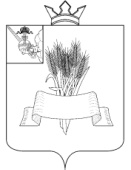 ПРЕДСТАВИТЕЛЬНОЕ СОБРАНИЕСямженского муниципального округаВологодской областиРЕШЕНИЕот   28.11.2023 № 178Об утверждении ставок арендной платы за использование земельных участков, расположенных на территории Сямженского муниципального округа на 2024 годВ соответствии с подпунктом 3 пункта 3 статьи 39.7, пунктом 1 статьи 65 Земельного кодекса Российской Федерации от 25 октября 2001 года №136-ФЗ,постановлением Правительства Российской Федерации от 16 июля 2009 года №582 «Об основных принципах определения арендной платы при аренде земельных участков, находящихся в государственной или муниципальной собственности, и о Правилах определения размера арендной платы, а также порядка, условий и сроков внесения арендной платы за земли, находящиеся в собственности Российской Федерации»,постановлением Правительства Вологодской области от 01.12.2014 г. № 1083 «Об утверждении порядка определения размера арендной платы за предоставленные в аренду без торгов земельные участки, находящиеся в собственности Вологодской области, и земельные участки, государственная собственность на которые не разграничена, на территории Вологодской области», статьей 28 Устава Сямженского муниципального округа, Приказом Федеральной службы государственной регистрации кадастра и картографии от 10 ноября 2020 года №П/0412 «Об утверждении классификатора видов разрешенного использования земельных участков», Представительное Собрание Сямженского муниципального округа Вологодской области РЕШИЛО:Утвердить  ставки  арендной  платы за предоставленные  в  аренду без торгов  земельные  участки,   находящиеся  в  собственности   муниципального  образования «Сямженский  муниципальный  округ Вологодской области» и земельные  участки,  государственная  собственность на которые  не  разграничена, расположенные на  территории Сямженского муниципального  округа Вологодской области,  согласно  приложению к настоящему решению. 2. Настоящее  решение  вступает в силу с 1 января 2024 года.3. Настоящее решение подлежит  опубликованию в газете «Восход» и размещению на официальном сайте Сямженского муниципального округа https://35syamzhenskij.gosuslugi.ru. в информационно-телекоммуникационной сети Интернет.Приложение к решению Представительного  Собрания Сямженского  муниципального  округаВологодской областиот 28.11.2023 № 178Ставки  арендной  платы за предоставленные  в  аренду без торгов  земельные  участки,   находящиеся  в  собственности   муниципального  образования «Сямженский  муниципальный  округ Вологодской области» и земельные  участки,  государственная  собственность на которые  не  разграничена, на  территории  Сямженского муниципального округа Вологодской области по категориям земель, в том числе:1. Земли населенных  пунктов2. Земли   особо  охраняемых  территорий  и  объектов3. Земли  промышленности, энергетики,  транспорта,  связи, радиовещания,  телевидения,  информатики,  земель  для  обеспечения  космической  деятельности,  земель  обороны, безопасности  и  земель  иного  специального  назначения4.Земли сельскохозяйственного  назначенияПредседатель Представительного Собрания Сямженского муниципального округаВологодской области      О.Н.ФотинаГлава Сямженского муниципального округа Вологодской областиС.Н. Лашков№ п/пНаименование вида разрешенного использования земельного участкаКод (числовое обозначение) вида разрешенного использования земельного участкаСтавка, %12341.Сегмент «Сельскохозяйственное использование»--1.1.Сельскохозяйственное использование1.05,01.2.Растениеводство1.15,01.3.Выращивание зерновых и иных сельскохозяйственных культур1.25,01.4.Овощеводство1.35,01.5.Выращивание тонизирующих, лекарственных, цветочных культур1.45,01.6.Садоводство1.55,01.7.Выращивание льна и конопли1.65,01.8.Животноводство1.75,01.9.Скотоводство1.85,01.10.Звероводство1.95,01.11.Птицеводство1.105,01.12.Свиноводство1.115,01.13.Пчеловодство1.125,01.14.Рыбоводство1.135,01.15.Научное обеспечение сельского хозяйства1.145,01.16.Хранение и переработкасельскохозяйственнойпродукции1.155,01.17.Ведение личного подсобного хозяйства на полевых участках1.165,01.18.Питомники1.175,01.19.Обеспечениесельскохозяйственногопроизводства1.185,01.20.Сенокошение1.195,01.21.Выпассельскохозяйственныхживотных1.205,02.Сегмент «Жилая застройка»--2.1.Жилая застройка2.00,42.2.Для индивидуального жилищного строительства2.10,42.2.1.Малоэтажная многоквартирная жилая застройка2.1.10,42.3.Для ведения личного подсобного хозяйства (приусадебный земельный участок)2.20,42.4.Блокированная жилая застройка2.30,42.5.Среднеэтажная жилая застройка2.50,42.6.Обслуживание жилой застройки2.71,42.6.1.Хранение автотранспорта2.7.11,42.6.2.Размещение гаражей для собственных нужд2.7.21,43Сегмент «Общественное использование»--3.1.Общественное использование объектов капитального строительства3.06,283.2.Коммунальное обслуживание3.16,283.2.1.Предоставление коммунальных услуг3.1.16,283.2.2.Административные здания организаций, обеспечивающих предоставление коммунальных услуг3.1.26,283.3.Социальное обслуживание3.28,03.3.1.Дома социального обслуживания3.2.18,03.3.2.Оказание социальной помощи населению3.2.28,03.3.3.Оказание услуг связи3.2.38,03.4.Бытовое обслуживание3.319,03.5.Здравоохранение3.48,03.5.1.Амбулаторно-поликлиническое обслуживание3.4.18,03.5.2.Стационарное медицинское обслуживание3.4.28,03.5.3.Медицинские организации особого назначения3.4.38,03.6.Образование и просвещение3.58,03.6.1.Дошкольное, начальное и среднее образование3.5.18,03.7.Культурное развитие3.68,03.7.1.Объекты культурно-досуговой деятельности3.6.18,03.7.2.Парки культуры и отдыха3.6.275,03.8.Религиозное использование3.78,03.8.1.Осуществление религиозных обрядов3.7.18,03.9.Общественное управление3.88,03.9.1.Государственное управление3.8.18,03.10.Обеспечение научной деятельности3.98,03.10.1.Обеспечение деятельности в области гидрометеорологии и смежных с ней областях3.9.18,03.11.Ветеринарное обслуживание3.108,04.Сегмент «Предпринимательство»--4.1.Предпринимательство4.08,04.2.Рынки4.319,04.3.Магазины4.419,04.4.Банковская и страховая деятельность4.58,04.5.Общественное питание4.619,04.6.Гостиничное обслуживание4.719,04.7.Служебные гаражи4.91,44.7.1.Объекты дорожного сервиса4.9.119,04.7.1.1.Заправка транспортных средств4.9.1.119,04.7.1.2.Обеспечение дорожного отдыха4.9.1.219,04.7.1.3.Автомобильные мойки4.9.1.319,04.7.1.4.Ремонт автомобилей4.9.1.419,04.8.Выставочно-ярмарочная деятельность4.1019,05.Сегмент «Отдых (рекреация)»--5.1.Отдых (рекреация)5.08,05.2.Спорт5.18,05.2.1.Обеспечение спортивно-зрелищных мероприятий5.1.18,05.2.2.Обеспечение занятий спортом в помещениях5.1.28,05.2.3.Площадки для занятий спортом5.1.38,05.3.Природно-познавательный туризм5.215,05.4.Охота и рыбалка5.315,06.Сегмент «Производственная деятельность»--6.1.Производственная деятельность6.06,286.2.Недропользование6.16,286.3.Пищевая промышленность6.46,286.4.Строительная промышленность6.66,286.5.Энергетика6.766,966.6.Связь6.866,966.7.Склад6.96,286.8.Складские площадки6.9.16,287.Сегмент «Транспорт»--7.1.Транспорт7.07,57.2.Автомобильный транспорт7.27,57.2.1.Размещение автомобильных дорог7.2.166,967.2.2.Обслуживание перевозок пассажиров7.2.27,57.2.3.Стоянкитранспорта общего пользования7.2.366,968.Сегмент «Охраняемые природные территории и благоустройства»--8.1.Историко-культурная деятельность9.38,09.Сегмент «Водные объекты»--9.1.Общее пользование водными объектами11.15,010.Сегмент «Специальное, ритуальное использование, запас»--10.1.Улично-дорожная сеть12.0.166,9610.2.Благоустройство территории12.0.266,9611.Сегмент «Садоводство и огородничество, малоэтажная жилая застройка»--11.1.Ведение огородничества13.12,011.2.Ведение садоводства13.22,0№ п/пНаименование вида разрешенного использования земельного участкаКод (числовое обозначение) вида разрешенного использования земельного участкаСтавка, %12341.Отдых (рекреация)5.00,48№ п/пНаименование вида разрешенного использования земельного участкаКод (числовое обозначение) вида разрешенного использования земельного участкаСтавка, %12341Хранение автотранспорта2.7.15,462Коммунальное обслуживание3.118,73Предпринимательство 4.012,074Производственная деятельность6.018,75Недропользование6.1530,056Строительная промышленность6.618,77Энергетика6.7530,58Связь6.8530,59Склад6.918,710Складские площадки6.9.118,711Транспорт7.05,4612Заготовка древесины10.118,713Ритуальная деятельность12.15,4614Специальная деятельность12.25,46№ п/пНаименование вида разрешенного использования земельного участкаКод (числовое обозначение) вида разрешенного использования земельного участкаСтавка, %12341Сельскохозяйственное использование1.06,82Растениеводство1.16,83Выращивание зерновых и иных сельскохозяйственных культур1.26,84Овощеводство1.36,85Выращивание тонизирующих, лекарственных, цветочных культур1.46,86Садоводство1.56,87Выращивание льна и конопли1.66,88Животноводство1.76,89Скотоводство1.86,810Звероводство1.96,811Птицеводство1.106,812Свиноводство1.116,813Пчеловодство1.126,814Рыбоводство1.136,815Научное обеспечение сельского хозяйства1.146,816Хранение и переработкасельскохозяйственнойпродукции1.156,817Ведение личного подсобного хозяйства на полевых участках1.166,818Питомники1.176,819Обеспечениесельскохозяйственногопроизводства1.186,820Сенокошение1.196,821Выпассельскохозяйственныхживотных1.206,8